Publicado en Madrid el 28/09/2016 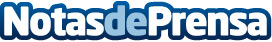 Razones para plantear un proceso de restructuring en su empresaCuando las ventas aumentan pero la rentabilidad baja, se necesita un crédito y ya no lo proporcionan es que algo está pasando en la empresa. Ha llegado la hora de implementar procesos de restructuring. La consultora internacional Foster Swiss da pistas sobre cuándo hay que plantearse hacer cambios para que la empresa continúe activaDatos de contacto:Foster SwissNota de prensa publicada en: https://www.notasdeprensa.es/razones-para-plantear-un-proceso-de Categorias: Internacional Derecho Finanzas Recursos humanos http://www.notasdeprensa.es